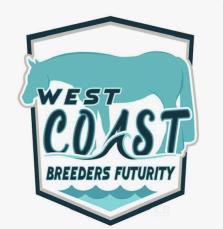 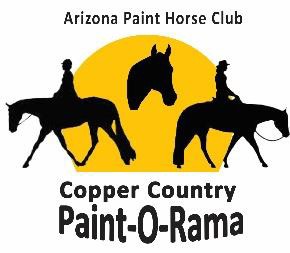 Arizona Paint Horse ClubCopper Country POR Futurity Entry FormDec 29-31, 2022Westworld, 16601 N. Pima Road, Scottsdale, AZ 85260Arizona Paint Horse ClubCopper Country POR Futurity Entry FormDec 29-31, 2022Westworld, 16601 N. Pima Road, Scottsdale, AZ 85260West Coast Breeders FuturityEntry Fee $175 by Dec 15 / $325 after Dec 15Classes Offered#900 – WCBF Yearling Longe Line Non-Pro#901 – WCBF Yearling Longe Line Open#902 – WCBF Showmanship Non-Pro#903 – WCBF HUS Junior Horse#904 – WCBF HUS Non-Pro#905 – WCBF Trail Junior Horse#906 – WCBF Trail Non-Pro#907 – WCBF Western Pleasure Junior Horse#908 – WCBF Western Pleasure Non-ProWest Coast Breeders FuturityEntry Fee $175 by Dec 15 / $325 after Dec 15Classes Offered#900 – WCBF Yearling Longe Line Non-Pro#901 – WCBF Yearling Longe Line Open#902 – WCBF Showmanship Non-Pro#903 – WCBF HUS Junior Horse#904 – WCBF HUS Non-Pro#905 – WCBF Trail Junior Horse#906 – WCBF Trail Non-Pro#907 – WCBF Western Pleasure Junior Horse#908 – WCBF Western Pleasure Non-ProAPHC $1,000 added Elite Futurity/MaturityEntry Fee $175 by Dec 15 / $325 after Dec 15Classes Offered#800 - The Gift Of Midas NSBA Yearling Longe Line#801 – 2022 Weanling Halter Fillies, Colts, Geldings#802 - The Gift of Midas NSBA All Age HUS#803 - The Gift of Midas NSBA All Age Western PleasureWest Coast Breeders FuturityEntry Fee $175 by Dec 15 / $325 after Dec 15Classes Offered#900 – WCBF Yearling Longe Line Non-Pro#901 – WCBF Yearling Longe Line Open#902 – WCBF Showmanship Non-Pro#903 – WCBF HUS Junior Horse#904 – WCBF HUS Non-Pro#905 – WCBF Trail Junior Horse#906 – WCBF Trail Non-Pro#907 – WCBF Western Pleasure Junior Horse#908 – WCBF Western Pleasure Non-ProName of Horse			(Exactly as shown on Registration Papers) Breed Registry		Registry # 			   Date Foaled_	Sex		(Mare, Stallion, Gelding) Sire		Dam 			   Sire Reg.#		Dam Reg.# 			   Owner		Exhibitor 			  Owner Address 					  Owner Email 					Phone	SSN#	-	- 	(SSN Required)Please enter online at www.azpaints.org or www.showofficeservices.comBe sure to bring your Registration Papers to prove ownership at the show.For questions or clarifications on Elite Futurities, please text or call Laurie Roden at (602) 708-8410 or email laurie@roden.comFor questions or clarifications on the West Coast Breeders Futurities please email Brandon Severin at  westcoastbreedersfuturity@gmail.comCheck us out at www.azpaints.org to see rules and eligibilityName of Horse			(Exactly as shown on Registration Papers) Breed Registry		Registry # 			   Date Foaled_	Sex		(Mare, Stallion, Gelding) Sire		Dam 			   Sire Reg.#		Dam Reg.# 			   Owner		Exhibitor 			  Owner Address 					  Owner Email 					Phone	SSN#	-	- 	(SSN Required)Please enter online at www.azpaints.org or www.showofficeservices.comBe sure to bring your Registration Papers to prove ownership at the show.For questions or clarifications on Elite Futurities, please text or call Laurie Roden at (602) 708-8410 or email laurie@roden.comFor questions or clarifications on the West Coast Breeders Futurities please email Brandon Severin at  westcoastbreedersfuturity@gmail.comCheck us out at www.azpaints.org to see rules and eligibility